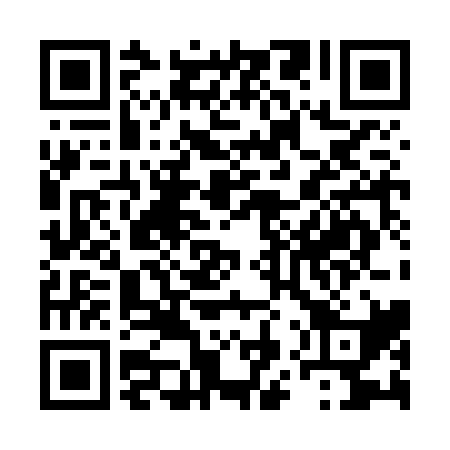 Prayer times for Abdullah Arisar, PakistanWed 1 May 2024 - Fri 31 May 2024High Latitude Method: Angle Based RulePrayer Calculation Method: University of Islamic SciencesAsar Calculation Method: ShafiPrayer times provided by https://www.salahtimes.comDateDayFajrSunriseDhuhrAsrMaghribIsha1Wed4:265:4712:203:486:538:142Thu4:255:4612:203:476:538:153Fri4:245:4612:203:476:548:164Sat4:235:4512:193:476:548:175Sun4:225:4412:193:476:558:176Mon4:215:4412:193:466:558:187Tue4:205:4312:193:466:568:198Wed4:195:4212:193:466:568:199Thu4:195:4212:193:466:578:2010Fri4:185:4112:193:466:578:2111Sat4:175:4112:193:456:588:2212Sun4:165:4012:193:456:588:2213Mon4:165:4012:193:456:598:2314Tue4:155:3912:193:456:598:2415Wed4:145:3912:193:457:008:2416Thu4:135:3812:193:447:008:2517Fri4:135:3812:193:447:018:2618Sat4:125:3712:193:447:018:2719Sun4:115:3712:193:447:028:2720Mon4:115:3612:193:447:028:2821Tue4:105:3612:193:447:038:2922Wed4:105:3612:193:447:038:2923Thu4:095:3512:193:447:048:3024Fri4:095:3512:203:447:048:3125Sat4:085:3512:203:447:058:3126Sun4:085:3412:203:437:058:3227Mon4:075:3412:203:437:068:3328Tue4:075:3412:203:437:068:3329Wed4:075:3412:203:437:078:3430Thu4:065:3412:203:437:078:3531Fri4:065:3312:203:437:088:35